NOT: Bu form ilgili sorumlular tarafından imzalandıktan sonra bir nüshası eczaneye ve bir nüshası da eczacı tarafından  teslim edilir.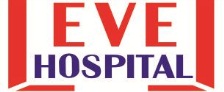 İLAÇ İMHA TUTANAK FORMUİLAÇ İMHA TUTANAK FORMUİLAÇ İMHA TUTANAK FORMUİY.FR.09YAYIN TARİHİ:28.07.2016REV.NO:01REV.TARİHİ: 05.03.2018    SAYFA  1 / 1Sıra NoServis AdıMalzeme AdıBirimiMiktarıBirim FiyatıToplam Tutarıİmha NedenleriMiadının GeçmesiKırılmasıKontamine OlmasıBozulmasıMiadının GeçmesiKırılmasıKontamine OlmasıBozulmasıMiadının GeçmesiKırılmasıKontamine OlmasıBozulmasıMiadının GeçmesiKırılmasıKontamine OlmasıBozulmasıMiadının GeçmesiKırılmasıKontamine OlmasıBozulmasıMiadının GeçmesiKırılmasıKontamine OlmasıBozulması